かぞくWord findO B A A S A N O B N N Y B K I A X V G V Z K T L P A S O P D O T U O M I E O U T T D Q U W H P R I V M P U B P O Q E I V I N A X L O K T T M O M C N D O Q V R P Q O O O H Q D Q Q B N W N A J N C B J V Q F S A S O A Q U M Y H F E X C R S N G J Q S H L H I E P O H C O E K I I O A A T C L M O O R B E O I M M H A K H O S O F U O A T S H A R F K I M H S L C W V T A P E N B R O K A Z O K U J B N N A S U O T O G X P W Q P A G T Q D P D O I K S Z U A D H Find these romaji words for the family members in the wordfind above.aneanichichihahaimoutokazokukodomoobaasan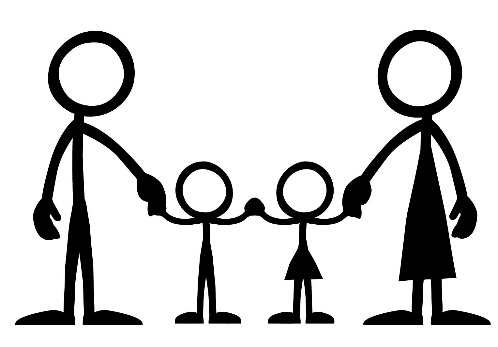 ojiisanokaasanotousanotoutosobosofu